План – конспект открытого урока в 3 б классеТема: Отработка навыков передачи в баскетболеЦелеполагание: Формирование двигательных навыков у обучающихся, привлечение детей к систематическими занятиями физической культурой и спортом.Тип урока: обучающий.Задачи урока:Образовательные:- обучение техники передачи двумя руками от груди, сверху  от головы.- совершенствование ловли мяча двумя руками.- совершенствование игровой способности.Развивающие:- развитие двигательных качеств – ловкость, быстроту, координацию.Воспитательные:- воспитание морально - волевых качеств.- трудолюбие, инициативность, творческое отношение к деятельности.- воспитание коллективизма.Место проведения:  спортивный зал.Инвентарь: баскетбольные мячи.Время проведения: 45 минУчитель: Калимуллин Саяр Газинурович.Частиурока        Этапы работы                                                     СодержаниеВремяМин.Организационно-методические указания    I.Подготовительная часть1.Организационный момент.Цель: Мотивация деятельности обучающихся.Организовать коллектив класса, овладеть вниманием.Проверка домашнего задания.2.Психофизиологическая подготовка обучающихся к усвоению содержания урока.Цель: достичь среднего уровня физической нагрузки.Организовать постепенное включение в работу органов и систем, разогревание опорно-двигательного аппарата обучающихся.Форма организации: фронтальная. Способ выполнения: одновременный.Задача: Обеспечить плавный переход от подготовительной части урока к основной.Использование структуры: «Follow the Leader»1.Построение, приветствие. Сообщение задач     урока..2.Инструктаж по технике безопасности.Вопросы:1. родина  баскетбола?2. кто придумал игру?3. сколько человек играет в команде?4. входит ли баскетбол в состав Олимпийских игр.3.Строевые приемы и повороты на месте.4. Передвижения:- ходьба обычная;- ходьба на носках руки на пояс;- ходьба на пятках  руки за голову;- ходьба в полуприсяде5.  Специальные беговые упражнения:    - медленный бег;    - бег с изменением направления;    - бег змейкой: приставными шагами по переменно правым и левым боком, с высоким подниманием бедра, с захлестом голени.Упражнения на восстановление дыхания: Руки вверх вдох, Низ выдох.6. Общеразвивающие упражнения:1. Наклоны головы вправо, влевоИ.п. – ноги врозь, руки на поясе.На счёт 1-2 наклон вправоНа счёт 3-4 наклон влево2. Наклоны головы вперёд, назадИ.п. – то жеНа счёт 1-2 наклон вперёдНа счёт 3-4 наклон назад1 мин.3 мин3 мин.5 минПостроение в шеренгу, проверка готовности класса к уроку, наличие спортивной формы.  Отметить отсутствующих.  Краткий инструктаж по т. б.- США- Джеймс Нейсмит- 5 человек.- входит.Выполнение команд «Равняйсь!», «Смирно!», «Направо!». В обход по залу шагом марш!».Согласованность действий, четкое выполнение команд. Соблюдать дистанцию, спина прямая. Смотреть вперед.Упражнения выполняются в обход по залу в колонну по одному.Соблюдать дистанцию 2-3 шага, следить за согласованностью рук, сохранять правильную осанку.Следить за координацией движения.Соблюдать дистанцию.Перестроение в колонну по два человека по центру зала.Выполнение разминки для пальцев и кистей рук (волна, веер, круговые движения кисте рук).Цель:Развитие и укрепление Всех групп мышц.Подготовить организм к основной нагрузке.Форма организации: фронтальная. Способ выполнения: одновременный.Цель:Развитие и укрепление Всех групп мышц.Подготовить организм к основной нагрузке.Форма организации: фронтальная. Способ выполнения: одновременный.3.  Круговые движения согнутых рук к плечамИ.п. -  ноги врозь, руки согнуты к плечам.На счёт 1-4 круговые движения рук вперёд То же самое назад.4. Рывки со сменой рукИ.п. - ноги врозь, правая рука вверхуНа счёт 1-2 рывки руками, смена рук(левая вверху)На счёт 3-4 рывки руками5. Рывки перед грудьюИ.п. - ноги врозь, руки согнуты в локтях перед грудьюНа счёт 1-2 рывки перед грудью согнутыми  рукамиНа счёт 3-4 рывки прямыми рукамиСпина прямаяРуки прямые.Спина прямая, смотрим впередII.Цель: совершенствование координации движений.Совершенствование навыков ведения мяча на месте.Способ выполнения: одновременный.Основная часть.Цели и задачи: Развитие двигательных качеств, координации движения.Научить различным способам передачи и ловли мяча.Использование структуры: «Clock Buddies»Форма организации: выполнение упражнений в паре. Способ выполнения: одновременный.Цель: совершенствование координации движений.Совершенствование навыков ведения мяча на месте.Способ выполнения: одновременный.Основная часть.Цели и задачи: Развитие двигательных качеств, координации движения.Научить различным способам передачи и ловли мяча.Использование структуры: «Clock Buddies»Форма организации: выполнение упражнений в паре. Способ выполнения: одновременный.6. Наклоны туловища вправо, влевоИ.п. – ноги врозь, руки на поясе.На счёт 1-2 наклон вправоНа счёт 3-4 наклон влево7. Наклоны туловища внизИ.п. – ноги врозь, руки на поясе.На счёт 1 – наклон к правой ногеНа счёт 2 – наклон к серединеНа счёт 3 – наклон к левой ноге4 – И. п.8.  Приседания 15 раз.Инструктаж по технике безопасности.Объяснение способов ловли мяча: - двумя руками, одной.- высокого, на уровне груди, низкого, катящегося, с низкого отскока.Классификация передач двумя руками:- сверху, от плеча, от груди, снизу.Классификация передач одной рукой:- сверху, от головы, от плеча, снизу.15 минНоги не сгибаем.- не выставлять пальцы вперед навстречу передачи.- не передавать мяч резко с близкого расстояния.- передавать мяч точно с оптимальной силой.- не передавать мяч, если его не видит партнер.Встречать летящий мяч, нужно выпрямить руки вперед. Кисти с широко расставленными пальцамиобразуют воронку.В момент касания ладоней:- мяч захватывается кончиками пальцев.- локти сгибаются.- мяч подтягивается к груди.- одновременно сгибаются ноги.Объяснение способов ловли и передачи б. мяча.Методы: Словесный, наглядный,  метод упражнений.Использование структуры: «Clock Buddies»Цели и задачи:Закрепление изученного материала в игре.Методы достижении: игровой, соревновательный.Цель: Закрепление умения передачи мяча.Передача баскетбольного мяча в парах на месте:а) передача мяча  двумя руками от груди.б) передача мяча с двумя руками с отскоком от пола.в) передача мяча с двумя руками от головы д) передача мяча от  плеча (правой и левой рукой).г) ведение мяча вокруг партнера, возвращаясь на свое место, передают мяч по воздуху.е)Передачи мяча в парах в движении.Учебно-тренировочная игра.15 минСледить за правильностью выполнения упражнений, оказывать индивидуальную консультацию.Следить за точностью передачи.Игра проходит по упрощенным правилам.III.III.Заключительная часть.Цели и задачи: Восстановление дыхания и оптимизация ЧСС.Приведение организма в оптимальное для следующей деятельности состояние.Подведение итогов.Методы  и критерии оценки:-  сознательная, активная деятельность обучающегося,- правильность выполнения упражнений,-творческое отношение к своей деятельности.Цель:Укрепление мышц брюшного пресса.Построение в одну шеренгу по одному.Выставление оценок.Домашнее задание:- поднимание туловища из положения лежа. Девочки -15 раз, мальчики – 20 раз.3минУпражнения выполняют в спокойном темпе, с закрытыми глазами.Проанализировать и оценить работу обучающихся на уроке.Указать на типичные ошибки. Пригласить ребят на дополнительные занятия.Поблагодарить обучающихся за совместную деятельность.« Урок закончен. Досвидание!  Направо, в раздевалку шагом марш!»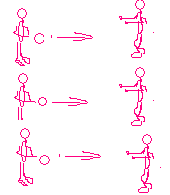 